            Š А Р А Р						ПОСТАНОВЛЕНИЕ12 октябрь  2016 й.	                   № 106                               	 12 октября 2016 г.О присвоении адреса жилому домуВ соответствии с постановлением правительства РФ от 19.11.2014 г. № 1221 «Об утверждении правил присвоения, изменения и аннулирования адресов» в целях обеспечения учета и оформления жилых домов,  ПОСТАНОВЛЯЮ:1. Жилому дому, общей площадью 41 кв.м., расположенному на земельном участке с кадастровым номером 02:53:080103:0020 общей площадью 769 кв.м. присвоить почтовый адрес: Республика Башкортостан, Шаранский район, с. Акбарисово, ул. Совхозная, д.1.2. Контроль за исполнением  настоящего постановления возложить на управляющего делами администрации сельского поселения Акбарисовский сельсовет муниципального района Шаранский район.Глава сельского поселения       			               Г.Е. МухаметовБашкортостан РеспубликаһыныңШаран районымуниципаль районыныңАкбарыс ауыл Советыауыл биләмәһе ХакимиәтеАкбарыс ауылы, Мºктºп урамы, 2 тел.(34769) 2-33-87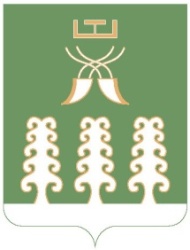 Администрация сельского поселенияАкбарисовский сельсоветмуниципального районаШаранский районРеспублики Башкортостанс. Акбарисово, ул.Школьная,2 тел.(34769) 2-33-87